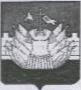 АДМИНИСТРАЦИЯГАЛИЧСКОГО МУНИЦИПАЛЬНОГО РАЙОНАКОСТРОМСКОЙ ОБЛАСТИП О С Т А Н О В Л Е Н И Е от 15 марта 2019 года №78	 г. Галич	О создании межведомственного совета по защите прав потребителейпри администрации Галичского муниципального районаВ целях развития и совершенствования системы контроля за соблюдением законодательства в сфере обеспечения защиты прав потребителей.ПОСТАНОВЛЯЮ:1.  Создать межведомственный совет по защите прав потребителей при администрации Галичского муниципального района.	2. Утвердить:1) Положение о межведомственном совете по защите прав потребителей при администрации Галичского муниципального района (приложение 1);2) Состав межведомственного совета по защите прав потребителей при администрации Галичского муниципального района (приложение 2).3. Настоящее постановление вступает в силу со дня его официального опубликования.Глава муниципального района                      		А.Н.ПотехинПриложение 1УТВЕРЖДЕНО постановлением главы муниципального района от  15  марта 2019 года №78ПОЛОЖЕНИЕ 
 о межведомственном совете по защите прав потребителей 
при администрации Галичского муниципального районаГлава 1. ОБЩИЕ ПОЛОЖЕНИЯ1. Межведомственный совет по защите прав потребителей при администрации Галичского муниципального района (далее - Совет) создается в целях повышения эффективности работы органов местного самоуправления муниципального района по вопросам защиты прав потребителей и проблемам реализации законодательства по защите прав потребителей в Галичском муниципальном районе.2.  Совет в своей деятельности руководствуется Конституцией Российской Федерации, федеральными законами, указами и распоряжениями Президента Российской Федерации, постановлениями и распоряжениями Правительства Российской Федерации, законами Костромской области и иными нормативными правовыми актами Российской Федерации и Костромской области, а также настоящим Положением.Глава 2. ЗАДАЧИ И ФУНКЦИИ СОВЕТАОсновными задачами Совета являются:- подготовка предложений по вопросам реализации единой политики в сфере защиты прав потребителей;- обеспечение взаимодействия государственных органов, органовместного самоуправления муниципального района, учреждений и общественных объединений по вопросам реализации законодательства Российской Федерации о защите прав потребителей на территории муниципального района;- содействие развитию межмуниципальных связей в области защитыправ потребителей.Совет для выполнения возложенных на него задач осуществляетследующие функции:- систематически информирует главу муниципального района оситуации на потребительском рынке муниципального района в сфере защиты прав потребителей;- участвует в разработке муниципальных программ по защите правпотребителей;- вырабатывает решения, рекомендации и предложения по координации деятельности	органов	местного	самоуправления муниципального района по вопросам защиты прав потребителей;- обеспечивает освещение своей деятельности в средствах массовойинформации;- содействует	проведению	научно-практических	 семинаров,организации обучения представителей различных сфер деятельности по вопросам защиты прав потребителей;- организует мероприятия, направленные на просвещение потребителей,предпринимателей и иных лиц, осуществляющих свою деятельность на потребительском рынке;- формирует по вопросам, отнесенным к его компетенции, постоянные ивременные рабочие (экспертные) группы и утверждает их состав;- приглашает на свои заседания должностных лиц государственныхорганов исполнительной власти, представителей правоохранительных органов, органов местного самоуправления, а также представителей научных и иных организаций;- запрашивает в установленном порядке необходимые материалы оттерриториальных органов федеральных органов исполнительной власти, исполнительных органов государственной власти, научных и иных организаций;- направляет своих представителей для участия в совещаниях,конференциях и семинарах, проводимых территориальными органами федеральных органов исполнительной власти, исполнительными органами государственной власти области, органами местного самоуправления муниципальных образований области, научными и иными учреждениями.Глава 3. ОРГАНИЗАЦИЯ ДЕЯТЕЛЬНОСТИ СОВЕТА5. В состав Совета входят председатель, заместительпредседателя, секретарь и члены. Состав Совета утверждается постановлением администрации муниципального района.6. Совет действует на общественных началах.7. Председателем Совета является глава муниципального района. Вслучае отсутствия председателя Совета председательствует на заседаниях Совета его заместитель.8. Заседания Совета проводятся по мере необходимости и считаютсяправомочными, если на них присутствует более половины членов Совета от установленного числа. В случае необходимости по решению председателя Совета могут проводиться внеочередные заседания Совета. Повестку дня заседания Совета утверждает председатель Совета.9. Решения Совета принимаются путем открытого голосования, большинством присутствующих на заседании его членов и носят рекомендательный характер.10. Заседание Совета оформляется протоколом, который подписываетсяпредседателем Совета или председательствующим на заседании.11. Материалы к очередному заседанию Совета могут размешаться наофициальном сайте муниципального района.12. Секретарь Совета осуществляет подготовку материалов кзаседаниям Совета; оповещение членов Совета о времени и месте проведения заседаний; ведение, оформление и хранение протоколов заседаний Совета.Приложение  2УТВЕРЖДЕНпостановлением главымуниципального районаот  15  марта 2019 года №78Состав межведомственного советапо защите прав потребителейпри главе Галичского муниципального районаЧлены Совета:ПотехинАлександр Николаевич-глава муниципального района, председатель Совета_____________________ФИО-заведующий отделом по экономике, природным ресурсам и охране труда_____________________ФИО-главный специалист отдела по экономике, природным ресурсам и охране труда____________________ФИО-заместитель заведующего общим отделом, юрист администрации Галичского муниципального района____________________ФИО-специалист–эксперт территориального отдела управления Роспотребнадзора по Костромской области в Галичскомрайоне(по согласованию)____________________ ФИО-глава Степановского сельского поселения (по согласованию)____________________ФИО-временно исполняющий обязанности начальника МО МВД России «Галичский»____________________ФИО-заведующий отделом архитектуры строительства и жилищно-коммунального хозяйства____________________ФИО-главный специалист отдела по экономике, природным ресурсам и охране труда